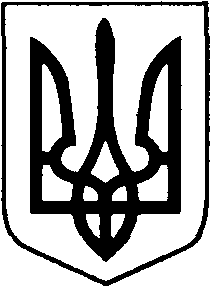 БОРАТИНСЬКА СІЛЬСЬКА РАДА ЛУЦЬКОГО РАЙОНУ ВОЛИНСЬКОЇ ОБЛАСТІРОЗПОРЯДЖЕННЯ ГОЛОВИ07 жовтня 2020 року                           с. Боратин                                   № 115/1.2 Про проведення щорічної інвентаризації         З метою забезпечення повноти та достовірності відображення даних у річній фінансовій звітності відповідно до Закону України «Про місцеве самоврядування в Україні», Закону України «Про бухгалтерський облік та фінансову звітність в Україні», Положення про інвентаризацію активів та зобов’язань, затвердженої наказом Міністерства фінансів України від 062 вересня 2014 року № 879, Порядку надання фінансової звітності, затвердженого Постановою кабінету Міністрів України від 28 лютого 2000 року № 419:Провести повну інвентаризацію основних засобів, нематеріальних активів, товарно-матеріальних цінностей, коштів, документів і розрахунків з перевіркою їх фактичної наявності та документального підтвердження станом на 01 жовтня 2020 року.2. Організацію та контроль за проведення інвентаризації покласти на постійно діючу інвентаризаційну комісію Боратинської сільської ради.3. Інвентаризацію провести силами робочої інвентаризаційної комісії в присутності матеріально відповідальних осіб.4. Інвентаризацію провести до 31 жовтня 2020 року.5. Постійно діючій інвентаризаційній комісії Боратинської сільської ради після закінчення інвентаризації передати матеріали інвентаризації на затвердження керівнику до 10 листопада 2020 року.6.   Контроль за виконанням цього розпорядження залишаю за собою.Сільський голова					           Сергій ЯРУЧИКБогдана МакарчукВИКОНАВЕЦЬ:Спеціаліст-юрисконсульт					Богдана Макарчук«___» ___________ 2020 рПОГОДЖЕНО:Секретар ради							Людмила Сахан		«___» ___________ 2020 рГоловний бухгалтер						 Олена Савчук		«___» ___________ 2020 рОЗНАЙОМЛЕНІ:Члени інвентаризаційної комісіїКасир «___» ___________ 2020 р. 					Антоніна МаксимчукКеруюча справами «___» ___________ 2020 р. 					Оксана НежваловськаГоловний спеціаліст з питань діловодства «___» ___________ 2020 р. 					Наталія ТерещенкоНачальник відділу земельних ресурсівкадастру та екологічної безпеки «___» ___________ 2020 р. 					Ярослав Саченок